                          UNIVERSIDADE CESUMAR - UNICESUMAR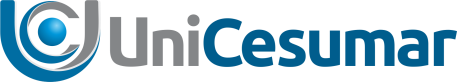 Termo de Compromisso de Orientação 	Eu,______________________________________________________________, professor (a) do Curso de Mestrado em Gestão do Conhecimento nas Organizações do Centro Universitário de Maringá, abaixo assinado e datado, aceito orientar a dissertação, do (a) aluno (a)________________________________________________regulamente matriculado(a) no PPGGCO, cumprindo todas as normas estabelecidas no Regulamento do Programa.Maringá, _____ de _______________ de ______._____________________________________Professor (a) orientador (a)____________________________________Coordenador do PPGGCO